Las magnitudes físicasUna magnitud física es una propiedad medible de un sistema físico, es decir, a la que se le pueden asignar distintos valores como resultado de una medición o una relación de medidas. Las magnitudes físicas se miden usando un patrón que tenga bien definida esa magnitud, y tomando como unidad la cantidad de esa propiedad que posea el objeto patrón. Por ejemplo, se considera que el patrón principal de longitud es el metro en el Sistema Internacional de Unidades.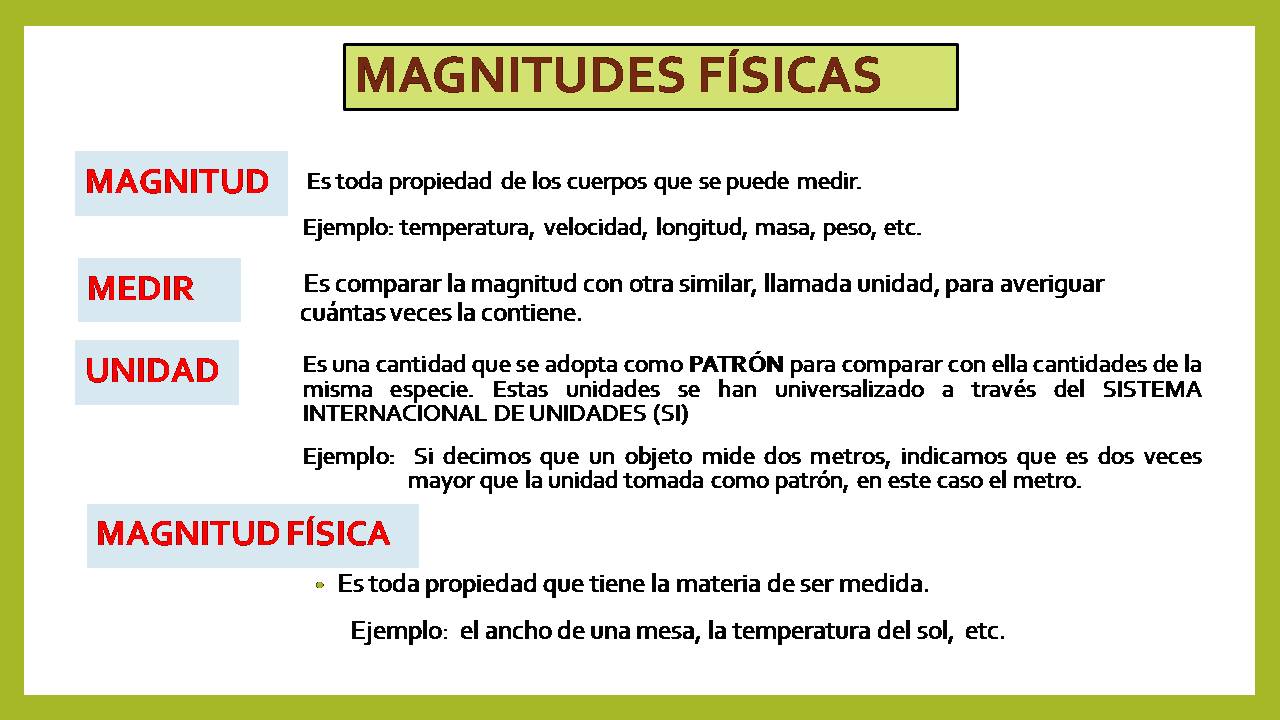 